DEPARTEMENT DES YVELINESBEHOUST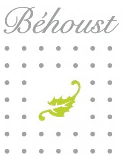 Plan Local d’Urbanisme 6. Annexes 6.7. Arrêté préfectoral classant le département en zone à risque d’exposition au plomb